      KАРАР                                     № 100                       РЕШЕНИЕОб утверждении Соглашения между органами местного самоуправления сельского поселения Кожай-Семеновский сельсовет муниципального района Миякинский район Республики Башкортостан и муниципального района Миякинский район Республики Башкортостан и о передаче сельскому поселению части полномочий муниципального районаВ соответствии со статьей 15 Федерального закона от 06 октября 2003 года № 131-ФЗ «Об общих принципах организации местного самоуправления в Российской Федерации», руководствуясь Законом Республики Башкортостан от 30.10.2014 №  39-з «О внесении изменений в Закон Республики Башкортостан "О местном самоуправлении в Республике Башкортостан"», Совет сельского поселения Кожай-Семеновский сельсовет муниципального района Миякинский район Республики Башкортостан РЕШИЛ:1. Утвердить Соглашение между органами местного самоуправления сельского поселения Кожай-Семеновский сельсовет муниципального района Миякинский район Республики  Башкортостан и муниципального района Миякинский район Республики Башкортостан и  о передаче сельскому поселению части полномочий муниципального района, согласно приложению.2. Настоящее решение вступает в силу с 1 января 2017 года.3. Настоящее решение подлежит официальному обнародованию и размещению на официальном сайте Администрации сельского поселения Биккуловский сельсовет муниципального района Миякинский район Республики Башкортостан. Глава сельского поселения                                                            Р.А.Каримовс. Кожай-Семеновка23 декабря 2016 года№ 100Приложениек решению Советасельского поселенияКожай-Семеновский сельсоветмуниципального районаМиякинский  районРеспублики Башкортостанот 23.12.2016 г. № 100Соглашениемежду органами местного самоуправления сельского поселения Кожай-Семеновский сельсовет муниципального района Миякинский район Республики Башкортостан и муниципального района Миякинский район Республики Башкортостан и о передаче сельскому поселению части полномочий муниципального районас. Киргиз-Мияки                                                              « 23 » декабря  2016 годаСовет сельского поселения Кожай-Семеновский сельсовет муниципального района Миякинский район Республики Башкортостан, именуемый в дальнейшем Поселение, в лице председателя Совета сельского поселения Кожай-Семеновский сельсовет муниципального района Миякинский район Республики Башкортостан Каримова Рима Аманулловича, действующего на основании Устава с одной стороны, и, с другой стороны Совет муниципального района Миякинский район Республики Башкортостан, именуемый в дальнейшем Район, в лице председателя Совета муниципального района Миякинский район Республики Башкортостан Петрова Александра Федоровича, действующий на основании Устава, заключили настоящее Соглашение о нижеследующем:I. Предмет Соглашения1.1. В соответствии с настоящим Соглашением Район передает Поселению часть полномочий по вопросу дорожная деятельность в отношении автомобильных дорог местного значения в границах населенных пунктов поселения и обеспечение безопасности дорожного движения на них, включая создание и обеспечение функционирования парковок (парковочных мест), осуществление муниципального контроля за сохранностью автомобильных дорог местного значения в границах населенных пунктов поселения, а также осуществление иных полномочий в области использования автомобильных дорог и осуществления дорожной деятельности в соответствии с законодательством Российской Федерации.1.2. Указанные в статье 1.1. настоящего Соглашения полномочия передаются на срок  до 01 января 2018 года.1.3. В рамках исполнения переданных по настоящему Соглашению полномочий Поселение осуществляет:1)  содержание автомобильных дорог общего  пользования местногозначения   в   границах   Поселения   (согласно   приложению);2)  ремонт улиц и дорог общего  пользования местного  значения   в   границах   Поселения.	3)  разработку программы транспортной инфраструктуры;	4)  паспортизацию мостов;	5) обеспечение безопасности дорожного движения на них, включая создание и обеспечение функционирования парковок (парковочных мест).II. Права и обязанности Сторон2.1. В целях реализации настоящего соглашения Район обязан:2.1.1. Предусматривать в бюджете муниципального района Миякинский район Республики Башкортостан на очередной финансовый год и плановый период расходы на предоставление переданных полномочий в очередном финансовом году и плановом периоде.2.1.2. Передать Поселению в порядке, установленном настоящим Соглашением финансовые средства на реализацию переданных полномочий.2.1.3. По запросу Поселения своевременно и в полном объеме предоставлять информацию в целях реализации Поселением переданных полномочий.2.1.4. Осуществлять контроль за осуществлением Поселением переданных полномочий, а также за целевым использованием предоставленных финансовых средств для реализации переданных полномочий.2.1.5. Требовать возврата предоставленных финансовых средств на осуществление переданных полномочий в случаях их нецелевого использования Поселением, а также неисполнения Поселением переданных полномочий.2.1.6. Взыскивать в установленном законом порядке использованные не по назначению средства, предоставленные на осуществление полномочий, предусмотренных статьей 1.1 настоящего Соглашения.2.2. В целях реализации настоящего соглашения Район вправе:2.2.1. Участвовать в совещаниях, проводимых Поселением по вопросам реализации переданных полномочий.2.2.2. Вносить предложения и рекомендации по повышению эффективности реализации переданных полномочий.2.3. В целях реализации настоящего соглашения Поселение обязано:2.3.1. Своевременно, качественно, добросовестно и в полном объеме выполнять обязательства по осуществлению переданных полномочий, указанных в пункте 1.1 настоящего Соглашения, в соответствии с-законодательством Российской Федерации, законодательством Республики Башкортостан и настоящим соглашением с учетом потребностей и интересов муниципального района Миякинский район за счет финансовых средств, предоставляемых Районом, а так же дополнительно использовать собственные материальные ресурсы и финансовые средства.2.3.2. Представлять документы и иную информацию, связанную с выполнением переданных полномочий, не позднее 15 дней со дня получения письменного запроса.2.3.3. Обеспечивать условия для беспрепятственного проведения Районом проверок осуществления переданных полномочий и использования предоставленных финансовых средств.2.4. В целях реализации настоящего соглашения Поселение вправе:2.4.1. Запрашивать у Района информацию, необходимую для реализации переданных полномочий.2.4.2. Приостанавливать на срок до одного месяца исполнение переданных полномочий при непредставлении Районом финансовых средств для осуществления переданных полномочий в течении двух месяцев с момента последнего перечисления.При непредставлении Районом финансовых средств для осуществления переданных полномочий в течение трех месяцев с момента последнего перечисления прекратить исполнение переданных полномочий.2.4.3. Предоставлять Району предложения по ежегодному объему финансовых средств, предоставляемых бюджету сельского поселения Кожай-Семеновский сельсовет муниципального района Миякинский район  Республики Башкортостан для осуществления переданных полномочий.III. Порядок определения объема и предоставления финансовых средств для осуществления переданных полномочий3.1. Финансовые средства для реализации переданных полномочий предоставляются Районом Поселению в форме иных межбюджетных трансфертов.3.2. Объем иных межбюджетных трансфертов, необходимых для осуществления передаваемых полномочий Поселению определяется:- исходя из протяженности дорог, а также необходимости приобретения и установки дорожных знаков, согласно Проекту организации дорожного движения в населенных пунктах сельского поселения Кожай-Семеновский сельсовет, необходимости паспортизации мостов на территории населенных пунктов, разработки Программы транспортной инфраструктуры сельского поселения Кожай-Семеновский сельсовет и составляет 294168,45  рублей согласно приложению №1 к Соглашению.- за счет средств бюджета Республики Башкортостан   исходя из объема планируемых поселением работ на очередной финансовый год, согласно представленной поселением заявки на осуществление передаваемых полномочий в сумме 250000 рублей.          3.3. Финансовые средства перечисляются  ежемесячно.3.4. Финансовые средства, передаваемые Поселению на реализацию переданных полномочий, носят целевой характер и не могут быть использованы на другие цели.3.5. В случае нецелевого использования Поселением финансовых средств, если данный факт установлен уполномоченными контрольными органами, финансовые средства подлежат возврату в бюджет Района по его требованию.IV. Основания и порядок прекращения Соглашения4.1. Настоящее Соглашение вступает в силу после его подписания и утверждения Районом и Поселением.4.2. Настоящее Соглашение может быть прекращено, в том числе досрочно:по соглашению Сторон;в одностороннем порядке без обращения в суд, в случае изменения федерального законодательства, в связи с которым реализация переданных полномочий становится невозможной;в одностороннем порядке без обращения в суд в случае, предусмотренном пунктом 2.4.2. настоящего Соглашения;в случае установления факта нарушения Поселением осуществления переданных полномочий.4.3. Уведомление о расторжении настоящего Соглашения в одностороннем порядке направляется другой Стороне в письменном виде. Соглашение считается расторгнутым по истечении 30 дней с даты направления указанного уведомления.4.4. При прекращении настоящего Соглашения, в том числе досрочном, неиспользованные финансовые средства подлежат возврату Поселением в бюджет Района.V. Ответственность Сторон5.1. Стороны несут ответственность за ненадлежащее исполнение обязанностей, предусмотренных настоящим Соглашением, в соответствии с законодательством.5.2. В случае просрочки перечисления иных межбюджетных трансфертов, Район уплачивает Поселению проценты в размере 1/300 ставки рефинансирования Банка России от не перечисленных в срок сумм.5.3. В случае несвоевременного и (или) неполного исполнения обязательств настоящего Соглашения, Поселение уплачивает Району неустойку в размере 0,1% от ежемесячного объема межбюджетных трансфертов, предусмотренных статьей 3.2 настоящего Соглашения.VI. Порядок разрешения споров6.1. Все разногласия между Сторонами разрешаются путем переговоров.6.2. В случае невозможности урегулирования разногласий путем переговоров, спор решается в судебном порядке в соответствии с законодательством Российской Федерации.VII. Заключительные условия7.1. Настоящее соглашение вступает в силу с 1 января 2017 года, но не ранее    его    утверждения    решениями    Совета    муниципального района Миякинский район Республики Башкортостан и действует по 31 декабря 2017 года.7.2. Все изменения и дополнения в настоящее Соглашение вносятся по взаимному согласию Сторон и оформляются дополнительными Соглашениями в письменной форме, подписанными Сторонами и утвержденными решениями Совета муниципального района Миякинский район Республики Башкортостан и Совета сельского поселения Кожай-Семеновский сельсовет муниципального района Миякинский район Республики Башкортостан.По   всем   вопросам,   не  урегулированным  настоящим   соглашением, стороны Соглашения руководствуются действующим законодательством.7.3. Настоящее Соглашение составлено в двух экземплярах по одному для каждой из Сторон, которые имеют равную юридическую силу.м.п.							м.п.    Приложение № 1к Соглашению от 23 декабря 2016 года № 100Расчетденежных затрат на содержание автомобильных дорог местного значения в границах населенных пунктов сельского  поселения Кожай-Семеновский сельсовет муниципального района Миякинский район Республики БашкортостанАсод = Нприв.сод  х L,где: Асод – размер средств из бюджета муниципального района Миякинский район РБ на содержание автомобильных дорог и обеспечение безопасности дорожного движения на них, включая создание и обеспечение функционирования парковок (парковочных мест);Нприв.сод  - приведенный норматив денежных затрат на работы по содержанию автомобильных дорог каждой категории (тыс. рублей/ км);L  - фактическая протяженность автомобильных дорог каждой категории в сельском поселений.Всего протяженность дорог – 18,0 км.Из них IV категории (асфальтов. покрытием)  –  0км.	    V Категории 					- 18,0 км.Асод =  (3000 х 18,0) = = 54000 рублей.Средства на приобретение дорожных знаков – 100000 руб.;Средства на разработку Программы транспортной инфраструктуры – 60168,45 руб.;Средства на паспортизацию мостов – 80000 руб.Башkортостан РеспубликаhыМиeкe районы муниципаль районыныnКожай-Семеновка ауыл советы ауыл билeмehе Советы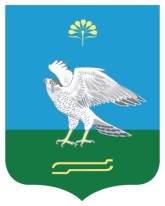 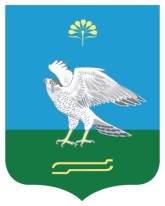 Республика БашкортостанСовет сельского поселения Кожай-Семеновский сельсовет муниципального района Миякинский район Совет муниципального района Миякинский район Республики БашкортостанСовет сельского поселенияКожай-Семеновский сельсовет муниципального районаМиякинский районРеспублики БашкортостанПредседатель Советамуниципального районаМиякинский районРеспублики Башкортостан______________ /А.Ф.ПетровГлава сельского поселенияКожай-Семеновский сельсовет муниципального районаМиякинский районРеспублики Башкортостан_____________ /Р.А.Каримов